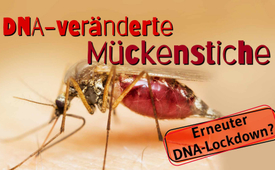 Erneuter DNA-Lockdown – durch DNA-veränderte Mückenstiche möglich?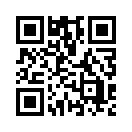 Während es schon vor Jahrtausenden hochentwickelte Kulturen gab, besitzt der heutige Mensch nur noch 10 % seiner ursprünglich vorhandenen Gehirn-Leistung! Wo sind die restlichen 90 % hingekommen? Und, sind die uns verbliebenen 10 % etwa erneut in Gefahr, noch weiter dezimiert zu werden? Bei der spannenden Suche nach Antworten auf diese Fragen trifft man auf Begriffe wie Impfung, Stechmücken, Gates, WHO…Jüngste archäologische Funde beweisen, dass es schon vor Jahrtausenden hochentwickelte Kulturen wie etwa die Ägypter gab, die unserem heutigen technischen Stand weit überlegen waren. Wir könnten noch heute nicht annähernd solche Kunstwerke wie die Pyramiden errichten – wer etwas anderes behauptet, vertuscht. Jedermann weiß, dass wir Menschen nur noch etwa 10 % unserer Hirnleistung gebrauchen können. Niemand aber weiß, was genau uns seit Jahrtausenden den Zugang zu den übrigen 90 % versperrt – und vor allem durch wen. Wo sind unsere 90 % Hirnleistung hingekommen? Schon vor 3.000 Jahren lüftete einer der weisesten Eingeweihten aller Zeiten ein prinzipielles Geheimnis, das uns weiterhelfen könnte. Er sprach: „Das, was gewesen, ist das, was wieder sein wird; und das, was geschehen ist, ist das, was wieder geschehen wird. Und es erhebt sich gar nichts Neues unter der Sonne.“ Wenden wir doch dieses Prinzip jetzt gleich einmal an: Wir erkennen, dass an uns hochbegabten Menschen irgendwann durch irgendwen ein sehr erniedrigender Eingriff stattgefunden hat. Da allsämtliche Fähigkeiten mit einer intakten DNA zusammenhängen, muss davon ausgegangen werden, dass irgendwann ein uns heute verborgener Eingriff in unsere DNA stattgefunden haben muss. Wer könnte an solch einer Reduktion unserer geradezu göttlichen Begabung Interesse haben? Auch hier gilt das Prinzip „Was sein wird, das war schon einmal da“. Es lässt sich leicht aus der Geschichte erkennen, dass schon immer herrschende Eliten Interesse an möglichst vielen billigen Sklaven hatten. Diese sollten nicht allzu intelligent sein, dass sie ihr Schicksal nicht selber in die Hand nehmen können. Aber auch nicht gerade zu dumm, dass sie sich doch selber versorgen und anpassen können.Zeichnet sich irgendwo aufs Neue eine Art DNA-Tragödie ab? Ist irgendetwas in Sicht, was sich an der menschlichen DNA vergreifen will, sie beeinflussen oder verändern will? Und die unmissverständliche Antwort lautet: Ja! Bill Gates und die WHO propagieren gerade ihre neuste Impf-Entwicklung: Ihre neuen Impfstoffe sollen direkt in unsere DNA eingreifen. Und dieses vage und wegen geforderter Eile völlig ungeprüfte Experiment wird der ganzen Welt zugemutet.Genau dieser DNA-Eingriff könnte bald schon sehr viel leichter von statten gehen, als durch eine bewusst gesetzte Impf-Spritze: Bereits im Jahre 2020 berichtete Mikki Willis in seinem Dokumentarfilm “Stark zensiert: Plandemic II: Indoctornation» von Mücken als “fliegenden Spritzen” (siehe www.kla.tv/17312 und  www.kla.tv/13031)„Die EPA [= Patentamt der Vereinigten Staaten] genehmigte Oxitec, einem Biotech-Unternehmen, das von der Bill & Melinda Gates Foundation finanziert wird, vor kurzem ein Experiment. In dem Bemühen, Malaria zu bekämpfen, wird Oxitec demnächst Millionen genetisch veränderter Moskitos in verschiedenen US-Bundesstaaten freisetzen. Nach Angaben der Website der NIH [= Nationales Gesundheitsinstitut] werden bereits Lösungen entwickelt, die eine Immunisierung von Menschen durch Mückenstiche ermöglichen sollen. Es war die Zeitschrift Science, die den Ausdruck „fliegende Spritzen“ prägte.“Es wird berichtet, dass japanische Forscher Stechmücken durch genetische Änderungen in "fliegende Impfspritzen" verwandelt haben. Die transgenen Mücken produzieren in ihrer Speicheldrüse Impfstoffe, mit denen sich Infektionskrankheiten bekämpfen lassen. Bei besagten japanischen Forschern handelt es sich um Shigeto Yoshida von der Jichi Medical University und sein Team. Durch Nachforschungen auf Wikipedia stellte sich heraus, dass diese private Jichi Medical University in Shimotsuke, Tochigi, Japan, im Jahr 2008 100.000 US-Dollar von der Gates-Stiftung erhalten hat. Und das für die Erforschung dieser sogenannten “fliegenden Spritzen”!Bill und Melinda Gates propagieren indes zusammen mit ihrer WHO, dass es keine Normalität mehr geben werde, bis nicht die ganze Weltbevölkerung mit ihrem DNA-verändernden Impfstoff durchgeimpft sei. Was sagt uns das? Oder anders gefragt: Worauf könnte das hinauslaufen? Das bedeutet, dass demnächst ein Großteil der Menschheit auf noch weniger als 10 % verfügbare Intelligenz heruntergefahren werden könnte, um diese dann mittels künstlicher Intelligenz, d.h. Robotern zu hirten. Solch ein Horrorszenario könnte zum größten Sklavenhandel aller Zeiten ausarten. Was wieder einmal wie Science-Fiction klingt, ist leider bittere Realität: Es will sich gerade eine neue Weltregierung mit ihrer neuen Welt-Ordnung durchsetzen – eine Weltregierung, die bereits ungeschminkt eine DNA-verändernde Zwangsimpfung angekündigt hat. Rette sich also, wer kann! Der einzige Weg, wie es allerdings noch zu einer Rettung kommen kann, ist der, dass Sie Sendungen wie diese weitflächig verbreiten und nicht aufhören, Ihre Mitmenschen darüber aufzuklären, was die neue Weltherrschaft der Big Pharma, sprich der Herrschsüchtigen der WHO, der Bill & Melinda Gates-Stiftung etc. erklärterweise gerade mit der gesamten Menschheit vorhaben. von mol.Quellen:DNA-Lockdown:
www.kla.tv/16713, Phase 2 – ein DNA-Lockdown? Dann rette sich, wer kann!

Mücken als fliegende Impf-Spritzen:
www.kla.tv/17312, Stark zensiert: Plandemic II: Indoctornation
https://www.morgenpost.de/videos/panorama/article232952841/Muecken-sollen-jetzt-impfen.html
https://www.n-tv.de/wissen/Muecken-spritzen-Impfstoffe-article779815.html

Jichi Medical University, Spende von Gates Foundation:
https://en.wikipedia.org/wiki/Jichi_Medical_UniversityDas könnte Sie auch interessieren:#Impfen - Impfen – ja oder nein? Fakten & Hintergründe ... - www.kla.tv/Impfen

#Gesundheit - www.kla.tv/Gesundheit

#mRNA - www.kla.tv/mRNA

#Insekten - www.kla.tv/InsektenKla.TV – Die anderen Nachrichten ... frei – unabhängig – unzensiert ...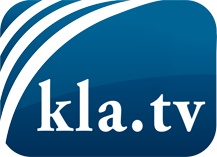 was die Medien nicht verschweigen sollten ...wenig Gehörtes vom Volk, für das Volk ...tägliche News ab 19:45 Uhr auf www.kla.tvDranbleiben lohnt sich!Kostenloses Abonnement mit wöchentlichen News per E-Mail erhalten Sie unter: www.kla.tv/aboSicherheitshinweis:Gegenstimmen werden leider immer weiter zensiert und unterdrückt. Solange wir nicht gemäß den Interessen und Ideologien der Systempresse berichten, müssen wir jederzeit damit rechnen, dass Vorwände gesucht werden, um Kla.TV zu sperren oder zu schaden.Vernetzen Sie sich darum heute noch internetunabhängig!
Klicken Sie hier: www.kla.tv/vernetzungLizenz:    Creative Commons-Lizenz mit Namensnennung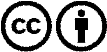 Verbreitung und Wiederaufbereitung ist mit Namensnennung erwünscht! Das Material darf jedoch nicht aus dem Kontext gerissen präsentiert werden. Mit öffentlichen Geldern (GEZ, Serafe, GIS, ...) finanzierte Institutionen ist die Verwendung ohne Rückfrage untersagt. Verstöße können strafrechtlich verfolgt werden.